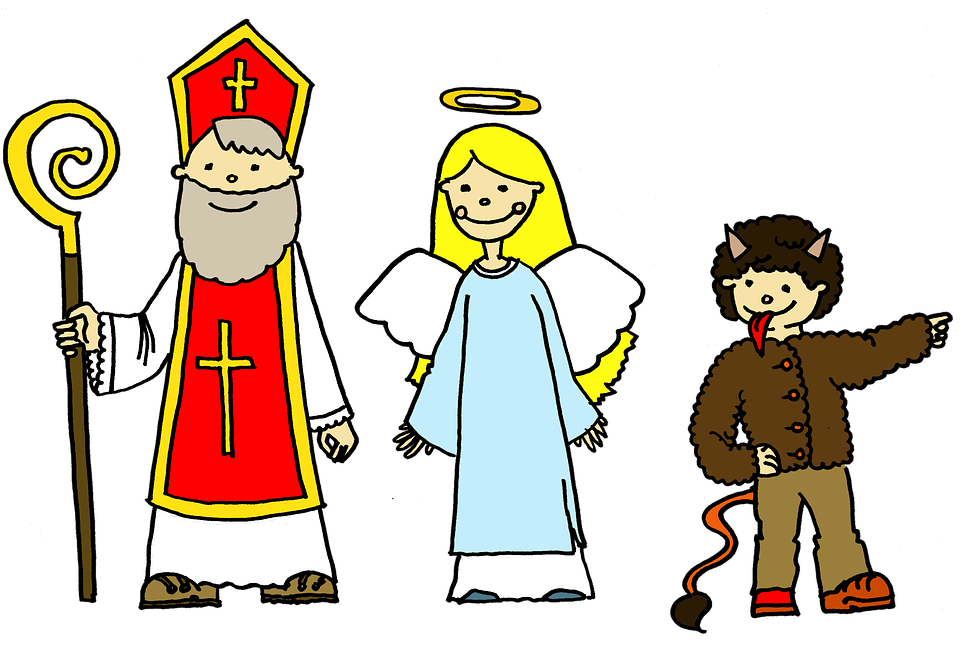 	Samospráva obce spolu s pani starostkou srdečne pozýva milé deti  na Mikulášsky večierok dňa 06. decembra 2019, v piatok o 16,00 hod. v miestnom kultúrnom dome v malej sále.Program:1. Príchod Mikuláša2. Program miestnych škôlkarov3. Rozdávanie balíčkov (za pomoci TESCA z Gabčíkova)4. Fotenie sa s Mikulášom a jazda na poníkovom záprahu5. Olovrant: mastný chlieb, čaj, palacinkySrdečne očakávame rodiny s deťmi!Mgr. Zuzana Bónová      starostka obce       